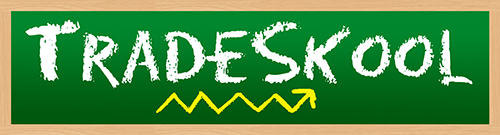 Name: ________________________						Date:__________Fill in the blank to find what kind of superfood Split is.C_R_ _ T_R A _ _B_N A_ _O_ I _ O _What is Split’s most powerful vitamin?Vitamin KMagnesiumFolateVitamin B6Unscramble to discover Split’s third most powerful vitamin. Vminta CLofateGameneseNivmat B6Rewrite to uncover Split’s second most powerful vitamin. Hint: It’s written backwards! C MinavitA MinavitEtalofVitamin BWhat is Split’s third most powerful mineral?MagnesiumManganeseVitamin CPotassiumUnscramble to uncover Split’s second most powerful mineral. SpotsaiumNamnageseMiunesgamToalfeRewrite to discover Split’s most powerful mineral. Hint: It’s written backwards!ReppocEtalofEsenagnamMuisengamSplit is on the ________________ team.Legume SeedNutFruitWhat does Split’s superpower help with?Cholesterol AsthmaBlood PressureLiverWhat is the serving size on Split’s trading card? ¼ Banana1 Cup, Chopped1 Banana½ BananaIf you had half of Split’s size, how many calories would you have?44.5	498920Fill in the blank to discover what continent(s) Split is from._M_R _ I _ A_F _ I_ AA _ I _, E _R_ _ E_ S I _Solve the math equation in order to find Split’s correct energy.88.8 Rounded to the Nearest whole number90 + 702 x 1090.1 Rounded to the Nearest whole number       14. Which altered state does Tradeskool suggest to maximize Split’s flavor?Squeezed in WaterSliced with Peanut ButterFrozenGuacamoleWhat is the main body part used in Split’s special move?Legs AbsFull BodyShoulders